<Commission>{PECH}Comisión de Pesca</Commission>PECH_PV(2019)0723_1ACTAde la reunión del 23 de julio de 2019, de las 9.00 a las 12.30 horas y de las 14.30 a las 18.30 horasBRUSELASLa reunión comienza el martes 23 de julio de 2019, a las 9.00 horas, bajo la presidencia de Chris Davies (presidente).A puerta cerrada1.	Reunión de los coordinadores* * *23 de julio de 2019, de las 10.00 a las 12.30 horas2.	Aprobación del orden del día3.	Comunicaciones de la presidencia4.	Aprobación de actas de reuniones	10 de julio de 2019	PV – PE639.740v01-00En presencia del Consejo y de la Comisión5.	Presupuesto general de la Unión Europea para el ejercicio 2020 – todas las secciones	PECH/9/00513		2019/2028(BUD)		Presentación a cargo de la Comisión Europea	Examen del proyecto de opinión	Decisión sobre el plazo de presentación de enmiendas6.	Intercambio de puntos de vista con João Aguiar Machado (director general de la DG MARE)	PECH/9/00590	Intercambio de puntos de vista23 de julio de 2019, de las 14.30 a las 18.30 horas7.	El control de la pesca	PECH/9/00323	***I	2018/0193(COD)	COM(2018)0368 – C8-0238/2018	Intercambio de puntos de vista con los representantes de la Comisión Europea8.	Firma del Protocolo de aplicación del Acuerdo de Colaboración en el Sector Pesquero entre la Unión Europea y la República de Cabo Verde (2019-2024)	PECH/9/00456	***	2019/0078(NLE)	08662/2019 – C9-0004/2019	Presentación a cargo de la Comisión Europea9.	Protocolo de aplicación del Acuerdo de Colaboración en el Sector Pesquero entre la Comunidad Europea y la República de Guinea-Bisáu (2019-2024)	PECH/9/00462	***	2019/0090(NLE)	08928/2019 – C9-0011/2019	Presentación a cargo de la Comisión Europea10.	Acuerdo de Colaboración de Pesca Sostenible entre la Unión Europea y la República de Gambia y de su Protocolo de aplicación	PECH/9/00453	***	2019/0076(NLE)	COM(2019)0135	Presentación a cargo de la Comisión Europea11.	Medidas de emergencia para la conservación de las poblaciones de bacalao en el mar Báltico oriental	PECH/9/00562	Intercambio de puntos de vista con los representantes de la Comisión EuropeaA puerta cerrada12.	La pesca ilegal, no declarada y no reglamentada (INDNR) y los países no cooperantes	PECH/9/00514	Intercambio de puntos de vista con los representantes de la Comisión Europea* * *13.	Comunicaciones de la presidencia sobre las recomendaciones de los coordinadores14.	Asuntos varios	Ninguno15.	Próximas reuniones	4 de septiembre de 2019, de las 9.00 a las 12.30 horas y de las 14.30 a las 18.30 horas (Bruselas)La reunión termina a las 17.30 horas.* * *RECOMENDACIONES ADOPTADAS POR LOS COORDINADORES Reunión de los coordinadoresMartes 23 de julio de 2019, de las 9.00 a las 10.00 horas (a puerta cerrada)BruselasSala: Altiero Spinelli (3E2)1.	Comunicaciones de la presidencia	Ninguna2.	Directrices generales 2.1.1	Aprobación de recomendaciones2.1.2	Personas que participan en las reuniones de los coordinadores2.1.3	Sistema de puntos a aplicar Decisión: Se adoptan las directrices incluidas en el Anexo I.3.	Continuidad de los expedientes pendientes de la 8.a Legislatura 3.1.1	Asignación de expedientes legislativos pendientes:	Control de Pesca: anteriormente Isabelle Thomas (S&D)	FEMP 2021-27, anteriormente Gabriel Mato (PPE)	Plan plurianual del mar Adriático (pequeños pelágicos), anteriormente Ruža Tomašić (ECR)Decisión: Los coordinadores acuerdan seguir el principio de continuidad para los tres expedientes pendientes, asignándolos de nuevo a los grupos que los tenían adjudicados en la legislatura anterior. 3.1.2	Debate sobre las futuras negociaciones con el Consejo sobre el FEMPDecisión: Los coordinadores acuerdan mantener en primer lugar una reunión entre el ponente y los ponentes alternativos del FEMP, antes de convocar un debate en la comisión. 4.	Decisiones relativas al procedimiento4.1.	Informes4.1.1	Propuesta de decisión del Consejo relativa a la celebración del Protocolo de aplicación del Acuerdo de Asociación en el Sector Pesquero entre la Comunidad Europea y la República de Cabo Verde (2019 - 2024)COM(2019) 137 final – 2019/0078 (NLE).FONDO: PECH/9/00456Decisión: El informe se asigna al grupo PPE por 0,5 puntos. Expediente NLE que irá acompañado de una resolución no-legislativa.4.1.2	Propuesta de Decisión del Consejo relativa a la celebración del Acuerdo de Colaboración de Pesca Sostenible entre la Unión Europea y la República de Gambia y de su Protocolo de aplicaciónCOM(2019) 0135 final – 2019/0076 (NLE)	FONDO: PECH/9/00453Decisión: El informe se asigna al grupo S&D por 0 puntos, aplicando el principio de rotación.4.1.3 	Propuesta de Decisión del Consejo relativa a la celebración del Protocolo de aplicación del Acuerdo de Colaboración en el Sector Pesquero entre la Comunidad Europea y la República de Guinea-Bisáu (2019 - 2024) (acuerdo de colaboración de pesca sostenible >10m€)COM(2019) 171 final – 2019/0090 (NLE)FONDO: PECH/9/00462Decisión: El informe se asigna al grupo GUE por 1 punto. Expediente NLE que irá acompañado de una resolución no-legislativa.4.2.	Opiniones4.2.1	Presupuesto general de la Unión Europea para el ejercicio 2020 – todas las secciones	COM(2019)0400 final 	FONDO: BUDG/9/00540	OPINIÓN: PECH/9/00513	Debido al ajustado calendario del procedimiento presupuestario, este expediente se asigna al presidente, y la aprobación por PECH se fija en el 4 de septiembre.Decisión: Los coordinadores aprueban el procedimiento y el calendario propuestos para la aprobación de la opinión presupuestaria de PECH (anexo II).4.2.2	Propuesta de Decisión del Consejo relativa a la celebración del Acuerdo de Libre Comercio entre la Unión Europea y la República Socialista de Vietnam	COM(2018) 691 final – 2018/0356 (NLE)FONDO: INTA/9/00393	OPINIÓN: PECH/9/00631Decisión: Los coordinadores acuerdan que se elaborará un proyecto de opinión sobre este expediente de INTA y lo asignan al grupo S&D por 0,5 puntos.4.2.3	Propuesta de Decisión del Consejo relativa a la adhesión de las Islas Salomón al Acuerdo de Asociación Interino entre la Comunidad Europea, por una parte, y los Estados del Pacífico, por otra	COM(2019) 0204 final – 2019/0099 (NLE)	FONDO: INTA/9/00540Decisión: No se emitirá opinión.5.	Documentos recibidos para información5.1	Propuesta de Decisión del Consejo relativa a la posición que ha de adoptarse, en nombre de la Unión Europea, en el Comité de Pesca para el Atlántico Centro-Oriental (texto pertinente a efectos del EEE)COM(2019) 327 final5.2	2019/0138 (NLE) Propuesta de Decisión del Consejo relativa a la posición que ha de adoptarse, en nombre de la Unión Europea, en la Comisión de Pesca para el Atlántico Centro-OccidentalCOM(2019) 284 final5.3	Propuesta de Reglamento del Consejo por el que se modifica el Reglamento (UE) 2019/124 en lo que respecta a determinadas posibilidades de pescaCOM(2019) 243 final – 2019/0117 (NLE)5.4	Recomendación de Decisión del Consejo por la que se autoriza a la Comisión a entablar negociaciones en nombre de la Unión Europea con la República Islámica de Mauritania con vistas a la celebración de un acuerdo de colaboración de pesca sostenible y un protocolo COM(2019) 248 final – SWD(2019) 195 final, SWD(2019) 196 final5.5	Documento de trabajo de los servicios de la Comisión que acompaña la Comunicación de la Comisión al Parlamento Europeo y al Consejo sobre la situación actual de la política pesquera común y consulta sobre las posibilidades de pesca para 2020COM(2019) 274 final – SWD(2019) 205 final5.6	Recomendación de Decisión del Consejo por la que se autoriza a la Comisión a entablar negociaciones en nombre de la Unión Europea para la celebración de un protocolo del Acuerdo de colaboración de pesca sostenible con la República de Senegal COM(2019) 280 final – SWD(2019) 207 final, SWD(2019) 208 final5.7	Recomendación de Decisión del Consejo por la que se autoriza a la Comisión a entablar negociaciones con la República de Seychelles en nombre de la Unión Europea, con vistas a la celebración de un acuerdo de colaboración de pesca sostenible y un protocoloCOM(2019) 281 final5.8	Propuesta de Reglamento del Consejo por el que se modifican los Reglamentos (UE) 2019/124 y (UE) 2018/2025 en lo que se refiere a determinadas posibilidades de pescaCOM(2019) 338 final – 2019/0154 (NLE)Decisión: En relación con el punto 5.5, el presidente anuncia que se programará para la reunión de la comisión del 4 de septiembre un debate sobre el estado de los mares.6.	Audiencia/comparecencia del comisario designado Decisión: Los coordinadores toman nota del procedimiento y calendario propuestos para la audiencia del comisario designado (anexo III). Los coordinadores también toman nota de una carta enviada a la presidenta electa de la Comisión Europea relativa a la adjudicación de la cartera de pesca en el nuevo colegio de comisarios (anexo IV). 7.	Actos delegados y actos de ejecución7.1.	Actos delegados en curso de examenEste punto se tratará el 4 de septiembre.7.2.	Actos de ejecución en fase de elaboraciónDecisión: Los coordinadores toman nota del acto de ejecución en fase de preparación (anexo V).8. 	Misiones y delegaciones8.1	Misiones durante el segundo semestre de 20198.1.1.	26.a Reunión Anual de la CICAA - Palma de Mallorca, 23-25 de noviembre de 2019Decisión: Los coordinadores acuerdan designar a 5 miembros + el presidente como asistentes a la 26.a Reunión Anual de la CICAA, que se celebrará en Palma de Mallorca (España). Se encarece a los grupos políticos que presenten los nombres de los miembros interesados, a más tardar el 4 de septiembre, fecha en que los coordinadores adoptarán una decisión definitiva sobre la composición de la delegación. Se recuerda a los miembros que la CICAA trabaja en EN/FR/ES/AR únicamente (no habrá intérpretes del PE) y que, como ocurre con todas las demás misiones, los APA no estarán facultados para acreditarse (solo lo están los asesores del grupo). 8.1.2	Misión propuesta para la semana 44Decisión: Los coordinadores deciden solicitar autorización para una misión a Vigo integrada por 6 miembros + presidente en la semana 44 (28-30 de octubre).8.2	Misiones/delegaciones durante el primer semestre de 2020 	Los coordinadores hacen constar que antes del 10 de octubre deberá someterse a la CPC una lista de las misiones/delegaciones para el primer semestre de 2020. Se pide a los grupos que presenten sus propuestas para el 19 de septiembre, a más tardar. El 24 de septiembre o el 2 de octubre, los coordinadores adoptarán una decisión sobre el programa de misiones de 2020. 9. 	Audiencias públicas 9.1	Propuesta de audiencias para noviembre y diciembre de 2019.Decisión: Los coordinadores aprueban la organización de dos audiencias públicas durante las reuniones de PECH de noviembre y diciembre (posibles temas: Reglamento de control, obligación de desembarque...). Decisión definitiva sobre las audiencias de 2019, el 4 de septiembre.9.2	Audiencias durante el primer semestre de 2020	Decisión: Los coordinadores toman nota de que antes del 10 de octubre deberá someterse a la CPC una lista de las audiencias previstas para el primer semestre de 2020. Los grupos deberán enviar sus propuestas a la secretaría antes del 19 de septiembre. El 24 de septiembre o el 2 de octubre, los coordinadores adoptarán una decisión sobre el programa de audiencias de 2020.10.	Asuntos varios10.1	Calendario de reuniones de 2019 (para información)10.2	Calendario de reuniones de 2020 (para información)Decisión: Los coordinadores toman nota de los calendarios de reuniones de PECH para 2019 y 2020, elaborados por el servicio de calendario de reuniones del PE (anexos VI y VII). Se encarga a la secretaría que vele por que se eviten en lo posible eventuales coincidencias con las reuniones de AGRI y ENVI.10.3	Peticiones					Decisión: Los coordinadores toman nota de la petición incluida en el anexo VIII. No es preciso realizar un seguimiento. Visto que la comisión PETI pide a otras comisiones que designen a miembros para la llamada Red de Peticiones, PECH podría nombrar a un vicepresidente como persona de enlace (sobre esta cuestión se decidirá en la reunión siguiente).ПРИСЪСТВЕН ЛИСТ/LISTA DE ASISTENCIA/PREZENČNÍ LISTINA/DELTAGERLISTE/ ANWESENHEITSLISTE/KOHALOLIJATE NIMEKIRI/ΚΑΤΑΣΤΑΣΗ ΠΑΡΟΝΤΩΝ/RECORD OF ATTENDANCE/ LISTE DE PRÉSENCE/POPIS NAZOČNIH/ELENCO DI PRESENZA/APMEKLĒJUMU REĢISTRS/DALYVIŲ SĄRAŠAS/ JELENLÉTI ÍV/REĠISTRU TA' ATTENDENZA/PRESENTIELIJST/LISTA OBECNOŚCI/LISTA DE PRESENÇAS/ LISTĂ DE PREZENŢĂ/PREZENČNÁ LISTINA/SEZNAM NAVZOČIH/LÄSNÄOLOLISTA/DELTAGARLISTA* 	(P)	=	Председател/Presidente/Předseda/Formand/Vorsitzender/Esimees/Πρόεδρος/Chair(wo)man/Président/Predsjednik/Priekšsēdētājs/ Pirmininkas/Elnök/'Chairman'/Voorzitter/Przewodniczący/Preşedinte/Predseda/Predsednik/Puheenjohtaja/Ordförande	(VP) =	Заместник-председател/Vicepresidente/Místopředseda/Næstformand/Stellvertretender Vorsitzender/Aseesimees/Αντιπρόεδρος/ Vice-Chair(wo)man/Potpredsjednik/Vice-Président/Potpredsjednik/Priekšsēdētāja vietnieks/Pirmininko pavaduotojas/Alelnök/ Viċi 'Chairman'/Ondervoorzitter/Wiceprzewodniczący/Vice-Presidente/Vicepreşedinte/Podpredseda/Podpredsednik/ Varapuheenjohtaja/Vice ordförande	(M)	=	Член/Miembro/Člen/Medlem./Mitglied/Parlamendiliige/Μέλος/Member/Membre/Član/Membro/Deputāts/Narys/Képviselő/ Membru/Lid/Członek/Membro/Membru/Člen/Poslanec/Jäsen/Ledamot	(F)	=	Длъжностно лице/Funcionario/Úředník/Tjenestemand/Beamter/Ametnik/Υπάλληλος/Official/Fonctionnaire/Dužnosnik/ Funzionario/Ierēdnis/Pareigūnas/Tisztviselő/Uffiċjal/Ambtenaar/Urzędnik/Funcionário/Funcţionar/Úradník/Uradnik/Virkamies/ TjänstemanParlamento Europeo2019-2024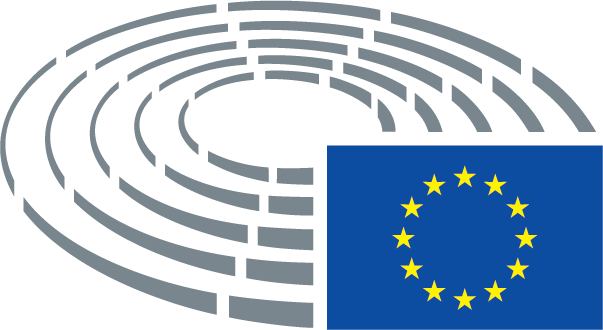 Decisión:Se aprueba el proyecto de orden del día.El presidente comunica la triste noticia del fallecimiento de André Jorge Dionisio Bradford, miembro portugués del grupo S&D, el 18 de julio de 2019. Se enviará una carta de condolencia a la familia. Decisión:Se aprueba el acta.Presidente:Presidente:Presidente:Presidente:Chris Davies (Renew)Chris Davies (Renew)PA – PE638.756v03-00Fondo:Fondo:Fondo:Fondo:BUDGOpiniones:Opiniones:Opiniones:Opiniones:AFETAFETDEVE – Charles Goerens (Renew)INTA – Bernd Lange (S&D)CONT – Corina Crețu (S&D)ECON – Siegfried Mureşan (PPE)PA – PE638.801v01-00EMPLEMPLENVI – Pascal Canfin (Renew)PA – PE639.770v01-00ITRE – Adina-Ioana Vălean (PPE)PA – PE639.655v01-00IMCO – Svenja Hahn (Renew)PA – PE639.801v02-00
DT – PE638.786v01-00TRANTRANREGIREGIAGRI – Paolo De Castro (S&D)PA – PE639.624v01-00PECHPECHPECHCULT – Petra Kammerevert (S&D)PA – PE639.789v01-00JURIJURILIBE – Gwendoline Delbos-Corfield
(Verts/ALE)PA – PE639.622v01-00AFCO – Antonio Tajani (PPE)FEMM – Frances Fitzgerald (PPE)PA – PE639.795v01-00PETIPETIDecisión:Jueves 25 de julio, a las 12.00 horas (mediodía): enmiendas al proyecto de opinión y enmiendas presupuestariasIntervienen:Chris Davies, Francisco José Millán Mon, Clara Aguilera, Ruža Tomašić, Rosanna Conte, Diane Dodds, Annie Schreijer-Pierik, João Ferreira, Annalisa Tardino, Brian Monteith, Benoît Biteau, Dora Correia (DG MARE).Intervienen:Chris Davies, Francisco José Millán Mon, Clara Aguilera, Pierre Karleskind, Grace O'Sullivan, Rosanna Conte, Ruža Tomašić, João Ferreira, Annie Schreijer-Pierik, Bert-Jan Ruissen, Rosa D'Amato, June Alison Mummery, Catherine Chabaud, Annalisa Tardino, Christian Allard, João Aguiar Machado (DG MARE).Ponente:Ponente:Ponente:Clara Aguilera (S&D)Fondo:Fondo:Fondo:PECHPECHOpiniones:Opiniones:Opiniones:ENVIIntervienen:Chris Davies, Predrag Fred Matić, Francisco José Millán Mon, Rosanna Conte, Caroline Roose, Izaskun Bilbao Barandica, Veronika Veits (DG MARE), Francesca Arena (DG MARE).Fondo:Fondo:Fondo:Fondo:PECH – (PPE)(PPE)Opiniones:Opiniones:Opiniones:Opiniones:DEVEDEVEBUDGBUDGIntervienen:Chris Davies, Stylianos Mitolidis (DG MARE).Ponente:Ponente:Ponente:João Ferreira (GUE/NGL)Fondo:Fondo:Fondo:PECHPECHOpiniones:Opiniones:Opiniones:DEVEBUDGIntervienen:Chris Davies, Izaskun Bilbao Barandica, Nicolás González Casares, João Ferreira, Francisco José Millán Mon, Stylianos Mitolidis (DG MARE).Fondo:Fondo:Fondo:Fondo:PECH – (S&D)(S&D)Opiniones:Opiniones:Opiniones:Opiniones:DEVEDEVEBUDGBUDGIntervienen:Chris Davies, Caroline Roose, Stylianos Mitolidis (DG MARE), Iván Vázquez (DG MARE).Intervienen:Chris Davies, Søren Gade, Niclas Herbst, Ska Keller, Bernhard Friess (DG MARE).Intervienen:Chris Davies, Pietro Bartolo, Rosanna Conte, Ska Keller, Izaskun Bilbao Barandica, Grace O'Sullivan, Stylianos Mitolidis (DG MARE), Louize Hill (DG MARE).Se aprueban las decisiones adoptadas por los coordinadores (punto 1 del orden del día).Бюро/Mesa/Předsednictvo/Formandskabet/Vorstand/Juhatus/Προεδρείο/Bureau/Predsjedništvo/Ufficio di presidenza/Prezidijs/ Biuras/Elnökség/Prezydium/Birou/Predsedníctvo/Predsedstvo/Puheenjohtajisto/Presidiet (*)Chris Davies (P), Søren Gade (VP), Giuseppe Ferrandino (VP)Членове/Diputados/Poslanci/Medlemmer/Mitglieder/Parlamendiliikmed/Μέλη/Members/Députés/Zastupnici/Deputati/Deputāti/Nariai/Képviselõk/Membri/Leden/Posłowie/Deputados/Deputaţi/Jäsenet/LedamöterClara Aguilera, Christian Allard, Pietro Bartolo, François-Xavier Bellamy, Izaskun Bilbao Barandica, Rosanna Conte, Rosa D'Amato, Filip De Man, Diane Dodds, João Ferreira, Niclas Herbst, France Jamet, Pierre Karleskind, Predrag Fred Matić, Francisco José Millán Mon, Grace O'Sullivan, Annie Schreijer-Pierik, Ruža TomašićЗаместници/Suplentes/Náhradníci/Stedfortrædere/Stellvertreter/Asendusliikmed/Αναπληρωτές/Substitutes/Suppléants/Zamjenici/ Supplenti/Aizstājēji/Pavaduojantysnariai/Póttagok/Sostituti/Plaatsvervangers/Zastępcy/Membros suplentes/Supleanţi/Náhradníci/ Namestniki/Varajäsenet/SuppleanterBenoît Biteau, Catherine Chabaud, Nicolás Gonzalez Casares, Valentino Grant, Ska Keller, Brian Monteith, June Alison Mummery, Caroline Roose, Bert-Jan Ruissen, Raffaele Stancanelli, Annalisa Tardino, Maria Walsh209 (7)209 (7)Robert RowlandRobert Rowland216 (3)216 (3)56 (8) (Точка от дневния ред/Punto del orden del día/Bod pořadu jednání (OJ)/Punkt på dagsordenen/Tagesordnungspunkt/ Päevakorra punkt/Ημερήσια Διάταξη Σημείο/Agenda item/Point OJ/Točka dnevnog reda/Punto all'ordine del giorno/Darba kārtības punkts/Darbotvarkės punktas/Napirendi pont/Punt Aġenda/Agendapunt/Punkt porządku dziennego/Ponto OD/Punct de pe ordinea de zi/Bod programu schôdze/Točka UL/Esityslistan kohta/Föredragningslista punkt)56 (8) (Точка от дневния ред/Punto del orden del día/Bod pořadu jednání (OJ)/Punkt på dagsordenen/Tagesordnungspunkt/ Päevakorra punkt/Ημερήσια Διάταξη Σημείο/Agenda item/Point OJ/Točka dnevnog reda/Punto all'ordine del giorno/Darba kārtības punkts/Darbotvarkės punktas/Napirendi pont/Punt Aġenda/Agendapunt/Punkt porządku dziennego/Ponto OD/Punct de pe ordinea de zi/Bod programu schôdze/Točka UL/Esityslistan kohta/Föredragningslista punkt)Наблюдатели/Observadores/Pozorovatelé/Observatører/Beobachter/Vaatlejad/Παρατηρητές/Observers/Observateurs/Promatrači/ Osservatori/Novērotāji/Stebėtojai/Megfigyelők/Osservaturi/Waarnemers/Obserwatorzy/Observadores/Observatori/Pozorovatelia/ Opazovalci/Tarkkailijat/ObservatörerПо покана на председателя/Por invitación del presidente/Na pozvání předsedy/Efter indbydelse fra formanden/Auf Einladung des Vorsitzenden/Esimehe kutsel/Με πρόσκληση του Προέδρου/At the invitation of the Chair(wo)man/Sur l’invitation du président/ Na poziv predsjednika/Su invito del presidente/Pēc priekšsēdētāja uzaicinājuma/Pirmininkui pakvietus/Az elnök meghívására/ Fuq stedina taċ-'Chairman'/Op uitnodiging van de voorzitter/Na zaproszenie Przewodniczącego/A convite do Presidente/La invitaţia preşedintelui/Na pozvanie predsedu/Na povabilo predsednika/Puheenjohtajan kutsusta/På ordförandens inbjudanСъвет/Consejo/Rada/Rådet/Rat/Nõukogu/Συμβούλιο/Council/Conseil/Vijeće/Consiglio/Padome/Taryba/Tanács/Kunsill/Raad/ Conselho/Consiliu/Svet/Neuvosto/Rådet (*)Съвет/Consejo/Rada/Rådet/Rat/Nõukogu/Συμβούλιο/Council/Conseil/Vijeće/Consiglio/Padome/Taryba/Tanács/Kunsill/Raad/ Conselho/Consiliu/Svet/Neuvosto/Rådet (*)Teodora Ivanova-Staykova, Jarmo Vilhunen, Riita RahkonenTeodora Ivanova-Staykova, Jarmo Vilhunen, Riita RahkonenКомисия/Comisión/Komise/Kommissionen/Kommission/Euroopa Komisjon/Επιτροπή/Commission/Komisija/Commissione/Bizottság/ Kummissjoni/Commissie/Komisja/Comissão/Comisie/Komisia/Komissio/Kommissionen (*)Комисия/Comisión/Komise/Kommissionen/Kommission/Euroopa Komisjon/Επιτροπή/Commission/Komisija/Commissione/Bizottság/ Kummissjoni/Commissie/Komisja/Comissão/Comisie/Komisia/Komissio/Kommissionen (*)Nicolas Lilienthal, Dora Correia, François Aubrée, Mario Ortega, Fatima Kaneez, Monica Quesada Pena, Mihail Vatsov, Vincent Guerre, Veronika Veits, João Aguiar Machado, Stylianos Mitolidis, Francesca Arena, Louize Hill, Iván Vázquez, Maria Ferrara, Marta Moren Abat, Wojciech Sukiennik, Bernhard FriessNicolas Lilienthal, Dora Correia, François Aubrée, Mario Ortega, Fatima Kaneez, Monica Quesada Pena, Mihail Vatsov, Vincent Guerre, Veronika Veits, João Aguiar Machado, Stylianos Mitolidis, Francesca Arena, Louize Hill, Iván Vázquez, Maria Ferrara, Marta Moren Abat, Wojciech Sukiennik, Bernhard FriessДруги институции/Otras instituciones/Ostatní orgány a instituce/Andre institutioner/Andere Organe/Muud institutsioonid/ Άλλα θεσμικά όργανα/Other institutions/Autres institutions/Druge institucije/Altre istituzioni/Citas iestādes/Kitos institucijos/ Más intézmények/Istituzzjonijiet oħra/Andere instellingen/Inne instytucje/Outras Instituições/Alte instituţii/Iné inštitúcie/Muut toimielimet/Andra institutioner/organДруги институции/Otras instituciones/Ostatní orgány a instituce/Andre institutioner/Andere Organe/Muud institutsioonid/ Άλλα θεσμικά όργανα/Other institutions/Autres institutions/Druge institucije/Altre istituzioni/Citas iestādes/Kitos institucijos/ Más intézmények/Istituzzjonijiet oħra/Andere instellingen/Inne instytucje/Outras Instituições/Alte instituţii/Iné inštitúcie/Muut toimielimet/Andra institutioner/organДруги участници/Otros participantes/Ostatní účastníci/Endvidere deltog/Andere Teilnehmer/Muud osalejad/Επίσης Παρόντες/Other participants/Autres participants/Drugi sudionici/Altri partecipanti/Citi klātesošie/Kiti dalyviai/Más résztvevők/Parteċipanti ohra/Andere aanwezigen/Inni uczestnicy/Outros participantes/Alţi participanţi/Iní účastníci/Drugi udeleženci/Muut osallistujat/Övriga deltagareСекретариат на политическите групи/Secretaría de los Grupos políticos/Sekretariát politických skupin/Gruppernes sekretariat/ Sekretariat der Fraktionen/Fraktsioonide sekretariaat/Γραμματεία των Πολιτικών Ομάδων/Secretariats of political groups/Secrétariat des groupes politiques/Tajništva klubova zastupnika/Segreteria gruppi politici/Politisko grupu sekretariāts/Frakcijų sekretoriai/ Képviselőcsoportok titkársága/Segretarjat gruppi politiċi/Fractiesecretariaten/Sekretariat Grup Politycznych/Secr. dos grupos políticos/Secretariate grupuri politice/Sekretariát politických skupín/Sekretariat političnih skupin/Poliittisten ryhmien sihteeristöt/ Gruppernas sekretariatСекретариат на политическите групи/Secretaría de los Grupos políticos/Sekretariát politických skupin/Gruppernes sekretariat/ Sekretariat der Fraktionen/Fraktsioonide sekretariaat/Γραμματεία των Πολιτικών Ομάδων/Secretariats of political groups/Secrétariat des groupes politiques/Tajništva klubova zastupnika/Segreteria gruppi politici/Politisko grupu sekretariāts/Frakcijų sekretoriai/ Képviselőcsoportok titkársága/Segretarjat gruppi politiċi/Fractiesecretariaten/Sekretariat Grup Politycznych/Secr. dos grupos políticos/Secretariate grupuri politice/Sekretariát politických skupín/Sekretariat političnih skupin/Poliittisten ryhmien sihteeristöt/ Gruppernas sekretariatPPES&DRenewVerts/ALEIDECRGUE/NGLNIYoanna Garnier, Maria Michela LaeraMartin KonecnyVerónica SantamaríaBjörn Stockhausen, Lachlan MuirMartina AngeliniAnita Gulam Lalic, Caroline Frances HealyLuis Capucha, Odran CorcoranAnthony BrownКабинет на председателя/Gabinete del Presidente/Kancelář předsedy/Formandens Kabinet/Kabinett des Präsidenten/Presidendi kantselei/Γραφείο Προέδρου/President's Office/Cabinet du Président/Ured predsjednika/Gabinetto del Presidente/Priekšsēdētāja kabinets/Pirmininko kabinetas/Elnöki hivatal/Kabinett tal-President/Kabinet van de Voorzitter/Gabinet Przewodniczącego/Gabinete do Presidente/Cabinet Preşedinte/Kancelária predsedu/Urad predsednika/Puhemiehen kabinetti/Talmannens kansliКабинет на председателя/Gabinete del Presidente/Kancelář předsedy/Formandens Kabinet/Kabinett des Präsidenten/Presidendi kantselei/Γραφείο Προέδρου/President's Office/Cabinet du Président/Ured predsjednika/Gabinetto del Presidente/Priekšsēdētāja kabinets/Pirmininko kabinetas/Elnöki hivatal/Kabinett tal-President/Kabinet van de Voorzitter/Gabinet Przewodniczącego/Gabinete do Presidente/Cabinet Preşedinte/Kancelária predsedu/Urad predsednika/Puhemiehen kabinetti/Talmannens kansliКабинет на генералния секретар/Gabinete del Secretario General/Kancelář generálního tajemníka/Generalsekretærens Kabinet/ Kabinett des Generalsekretärs/Peasekretäri büroo/Γραφείο Γενικού Γραμματέα/Secretary-General's Office/Cabinet du Secrétaire général/Ured glavnog tajnika/Gabinetto del Segretario generale/Ģenerālsekretāra kabinets/Generalinio sekretoriaus kabinetas/ Főtitkári hivatal/Kabinett tas-Segretarju Ġenerali/Kabinet van de secretaris-generaal/Gabinet Sekretarza Generalnego/Gabinete do Secretário-Geral/Cabinet Secretar General/Kancelária generálneho tajomníka/Urad generalnega sekretarja/Pääsihteerin kabinetti/ Generalsekreterarens kansliКабинет на генералния секретар/Gabinete del Secretario General/Kancelář generálního tajemníka/Generalsekretærens Kabinet/ Kabinett des Generalsekretärs/Peasekretäri büroo/Γραφείο Γενικού Γραμματέα/Secretary-General's Office/Cabinet du Secrétaire général/Ured glavnog tajnika/Gabinetto del Segretario generale/Ģenerālsekretāra kabinets/Generalinio sekretoriaus kabinetas/ Főtitkári hivatal/Kabinett tas-Segretarju Ġenerali/Kabinet van de secretaris-generaal/Gabinet Sekretarza Generalnego/Gabinete do Secretário-Geral/Cabinet Secretar General/Kancelária generálneho tajomníka/Urad generalnega sekretarja/Pääsihteerin kabinetti/ Generalsekreterarens kansliГенерална дирекция/Dirección General/Generální ředitelství/Generaldirektorat/Generaldirektion/Peadirektoraat/Γενική Διεύθυνση/ Directorate-General/Direction générale/Glavna uprava/Direzione generale/Ģenerāldirektorāts/Generalinis direktoratas/Főigazgatóság/ Direttorat Ġenerali/Directoraten-generaal/Dyrekcja Generalna/Direcção-Geral/Direcţii Generale/Generálne riaditeľstvo/Generalni direktorat/Pääosasto/GeneraldirektoratГенерална дирекция/Dirección General/Generální ředitelství/Generaldirektorat/Generaldirektion/Peadirektoraat/Γενική Διεύθυνση/ Directorate-General/Direction générale/Glavna uprava/Direzione generale/Ģenerāldirektorāts/Generalinis direktoratas/Főigazgatóság/ Direttorat Ġenerali/Directoraten-generaal/Dyrekcja Generalna/Direcção-Geral/Direcţii Generale/Generálne riaditeľstvo/Generalni direktorat/Pääosasto/GeneraldirektoratDG PRESDG IPOLDG EXPODG EPRSDG COMMDG PERSDG INLODG TRADDG LINCDG FINSDG ITECDG SAFEEva UlbrichMarcus BreuerFrederik ScholaertDana PoppПравна служба/Servicio Jurídico/Právní služba/Juridisk Tjeneste/Juristischer Dienst/Õigusteenistus/Νομική Υπηρεσία/Legal Service/ Service juridique/Pravna služba/Servizio giuridico/Juridiskais dienests/Teisės tarnyba/Jogi szolgálat/Servizz legali/Juridische Dienst/ Wydział prawny/Serviço Jurídico/Serviciu Juridic/Právny servis/Oikeudellinen yksikkö/RättstjänstenСекретариат на комисията/Secretaría de la comisión/Sekretariát výboru/Udvalgssekretariatet/Ausschusssekretariat/Komisjoni sekretariaat/Γραμματεία επιτροπής/Committee secretariat/Secrétariat de la commission/Tajništvo odbora/Segreteria della commissione/ Komitejas sekretariāts/Komiteto sekretoriatas/A bizottság titkársága/Segretarjat tal-kumitat/Commissiesecretariaat/Sekretariat komisji/ Secretariado da comissão/Secretariat comisie/Sekretariat odbora/Valiokunnan sihteeristö/UtskottssekretariatetClaudio Quaranta, Jesús Iborra Martín, Jesús Pardo López, Franck Ricaud, Sten Heelsberg Svane, Eleni Zacharaki, Priit Ojamaa, Mauro Belardinelli, Jean Weissenberger, Saulius MiliusСътрудник/Asistente/Asistent/Assistent/Assistenz/Βοηθός/Assistant/Assistente/Palīgs/Padėjėjas/Asszisztens/Asystent/Pomočnik/ Avustaja/AssistenterGwénaelle Depierraz